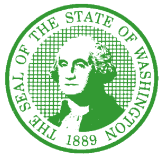 STATE OF WASHINGTONHEALTH CARE AUTHORITY 626 8th Avenue • P.O. Box 42702 • Olympia, Washington 98504-2702 June 8, 2018TO:		Potential BiddersFROM:		RFP CoordinatorSUBJECT:	RFP 2619 – SEBB Short and/or Long Term Disability InsuranceThe purpose of Amendment two (2) to RFP 2619 is as follows:To clarify – HCA does not require all Bidders to include proposals for both Short and Long Term Disability Insurance. It is acceptable to provide proposals for only Short or Long Term Disability Insurance. Note that per the RFP, Exhibit G, in order for proposals to be considered complete a proposal for Short Term Disability must include rates for Participating STD and Non-Participating STD; and, proposals for Long Term Disability must include rates for Participating LTD Employee Paid, Non-Participating Employee Paid, Participating LTD Employer Paid, and Non-Participating LTD Employer paid.Please note:All communication regarding this RFP must be directed to the RFP Coordinator at contracts@hca.wa.gov.  All other communication will be considered unofficial and non-binding on HCA.  Communication directed to parties other than the RFP Coordinator may result in disqualification of the potential Bidder.Proposals are due June 13, 2018 by 2:00 p.m. PT.Thank you,Laura ShayderRFP Coordinatorcontracts@hca.wa.gov 